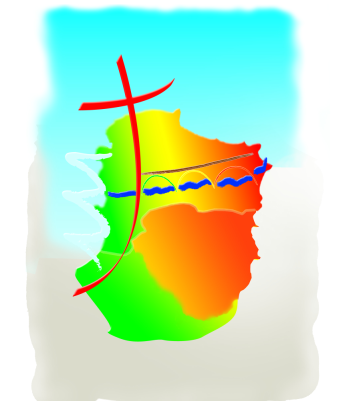 MESSES JANVIER 2018Lundi 1er17hOratoire LIMOUX       Samedi 0617hALAIGNEDimanche 079h3010h3011hMALRASCHALABRELIMOUX   St MartinSamedi 1311h17hCHRISTINACOURNANELDimanche 149h3010h3011hMALVIESCHALABRELIMOUX   St MartinSamedi 2017hCAILHAUDimanche 219h3010h3011hPOMASCHALABRELIMOUX    St MartinMesse de la St VincentSamedi 2711h17hCHRISTINALADERNDimanche 289h3010h3011hDIGNE D’AMONTCHALABRELIMOUX    St Martin